9 марта  в Центре естественнонаучного и технического творчества «Рro   ЦЕНТ» Муниципального бюджетного учреждения дополнительного образования «Дворец детского творчества» городского округа «город Якутск» под руководством Министерства охраны природы  Республики Саха(Якутия)  прошла V экологическая конференция  «Мой мир»  посвященная Году экологии.Цель и задачи:Цель:  Воспитание и развитие экологического сознания, интеллектуальное и творческое развитие детей посредством исследования природы, социализация детей с ограниченными возможностями здоровья.Задачи: Пробуждение интереса к окружающей  природе;Развитие мотивации к исследовательской деятельности;Оказание практической помощи детям с ограниченными возможностями; обучение и развитие детей посредством исследования природы, социализация детей с ограниченными возможностями здоровья; обучение  методике проведения наблюдений, ведению дневника наблюдений и исследований составление заключений по результатам  данных, оформлению работ, защите собственных исследований, культуре речи;Формирование активности, гражданской позиции в защите и охране природы, культуры  общения и поведения в социуме.Привитие навыков здорового образа жизниОт нашей школы участвовали 5 человек учащиеся 7-х классов С. Игорь с проектом «Вредители комнатных растений»,  М.  Юля и П. Нина с проектом -  «Ароматерапия», Б. Эльвира  - «Духи из Капской земли», П. Влада с проектом – «Это все о фикусах».  По результатам  выступлений  С. Игорь получил Диплом 1 степени, М. Юля, П.  Нина и  Б. Эльвира получили дипломы II  степени. П. Влада получила сертификат. Все участники были награждены сертификатами.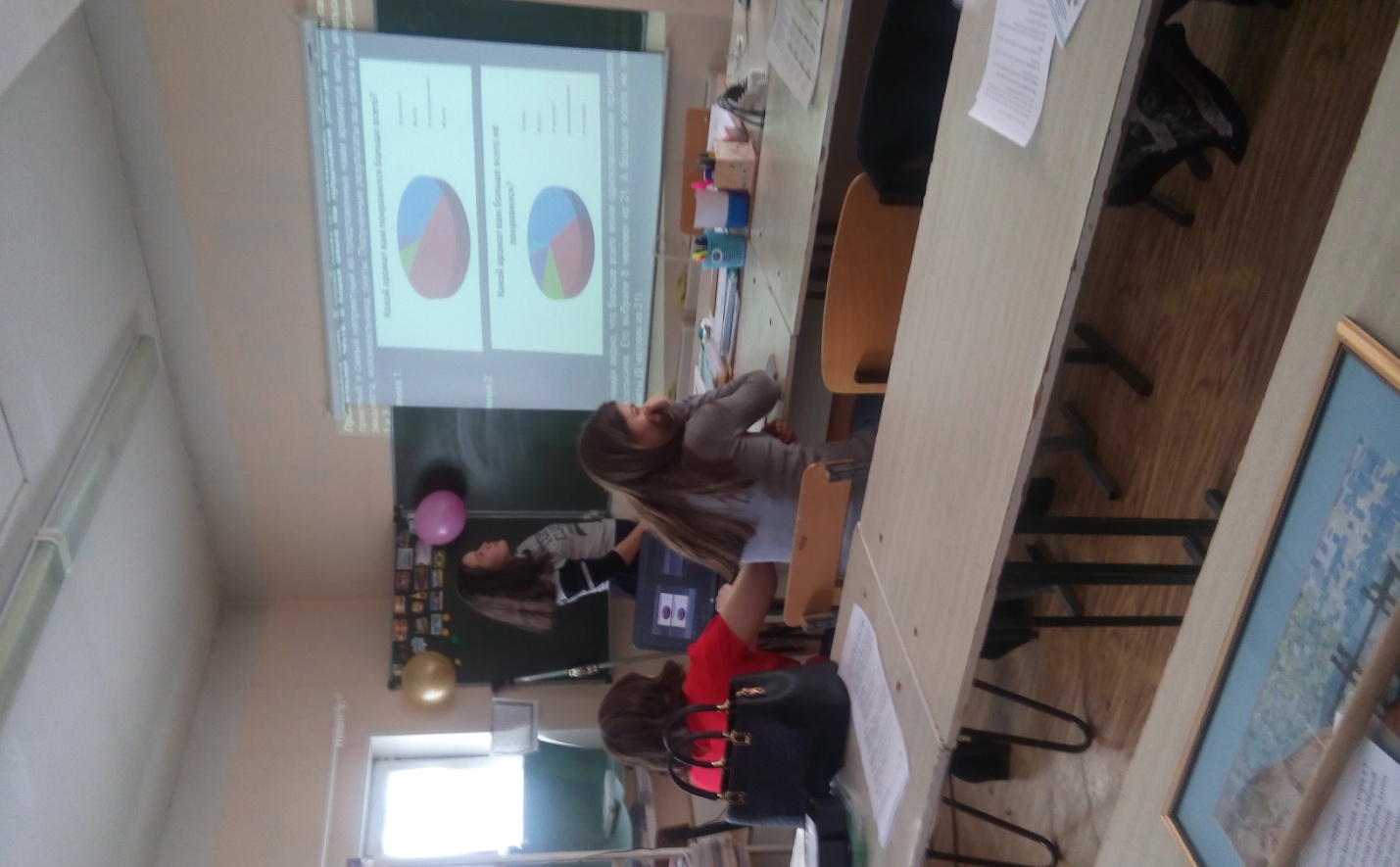 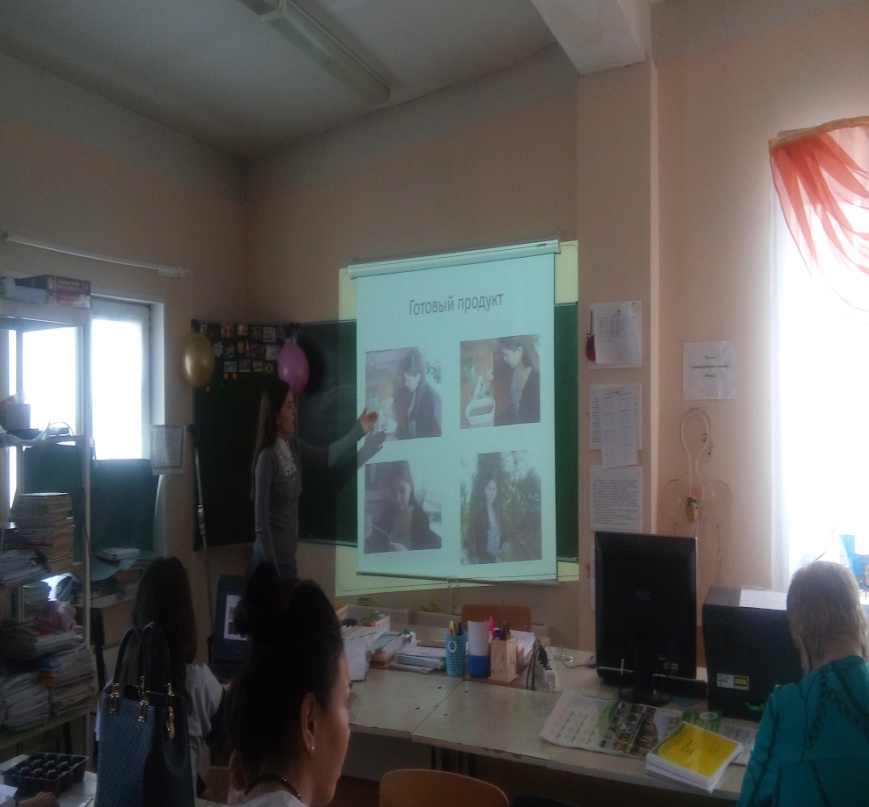 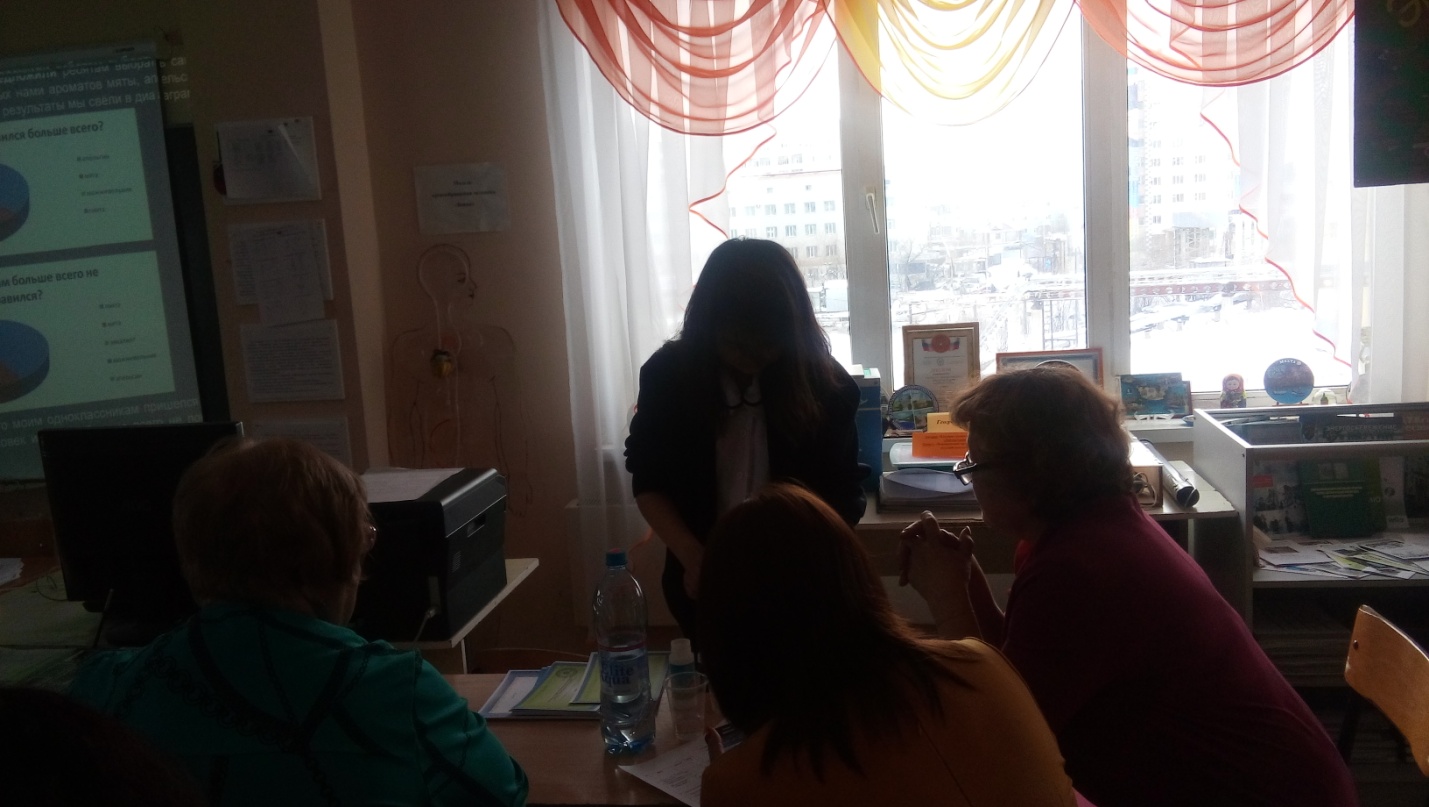 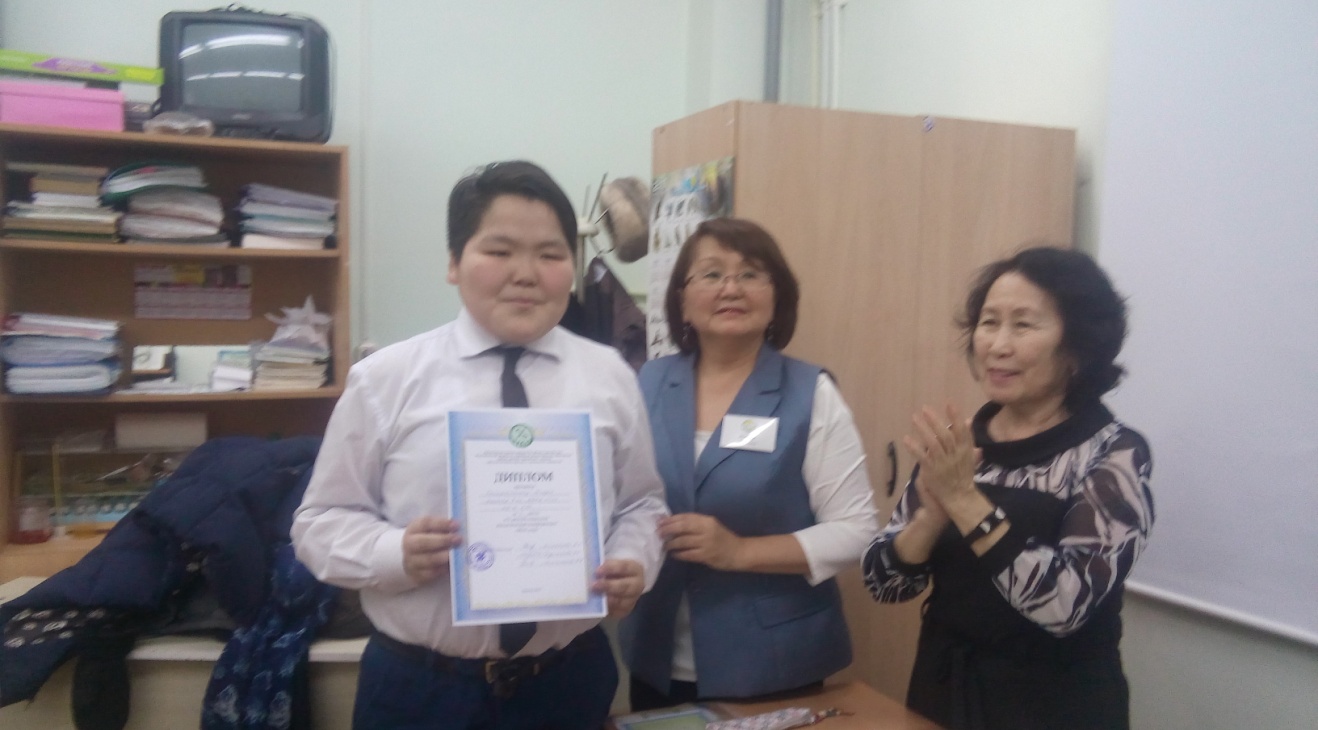 